Тематическая беседаТема: «Что такое космос? Первые космонавты».Задачи: Дать детям представление о планетах солнечной системы, солнце, звёздах, первом полете в космос, выяснить знания детей по данному вопросу. Познакомить с биографией первых космонавтов; расширять представление о современных профессиях - профессии космонавта; рассказать о значимости работы наших российских космонавтов в космосе.
Материал:  Иллюстрации по теме космос , космическая техника. Портрет Ю.А.Гагарина, В.В.Терешковой .
Ход беседы:Воспитатель: Я прочитаю Вам отрывок из стихотворения Сергея Михалкова. А вы послушайте и скажите о ком говориться в этом стихотворении?К далёким планетамПути пролегли-По трассам ВселеннойЛетят корабли.По трассам ВселеннойВедут кораблиОтважные люди Земли.В:- Кто же такие эти отважные люди Земли? - (космонавты).В: - А кто такие космонавты и чем они занимаются? - (ответы детей).В :Эта профессия появилась совсем недавно. Космонавт – это человек, который испытывает космическую технику и работает на ней в космосе.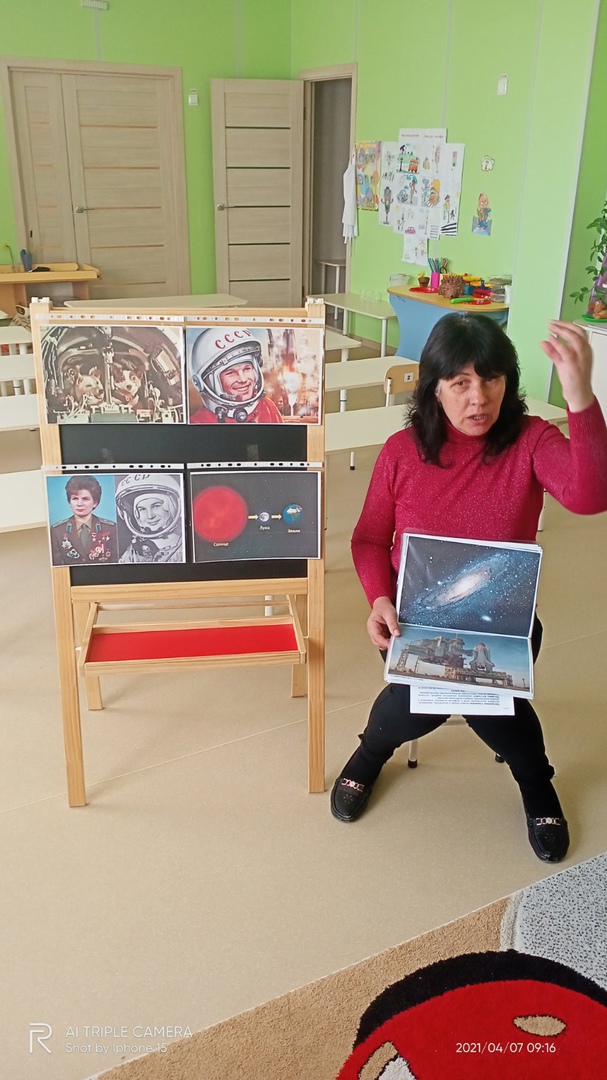 Весь мир за пределами земли, называется космосом или другим словом Вселенная.Первыми полетели в космос животные. Учёные хотели знать, с чем придётся столкнуться человеку в космическом полёте. Поэтому сначала решили отправить в космическую неизвестность различных животных. Первыми «космонавтами» - разведчиками стали собаки, кролики, насекомые и даже микробы. Первая мышка-космонавт пробыла над Землёй почти целые сутки. В её чёрной шерстке появились белые волоски. Они поседели от солнечных лучей, но мышка вернулась живой.Собаки Белка и Стрелка стали первыми животными – космонавтами , которые вернулись невредимыми .Учёные убедились, что живые существа могут жить в космосе и тогда в космос полетел человек.Первым космонавтом Земли был Юрий Алексеевич Гагарин. 12 апреля 1961 года на корабле «Восток» он облетел вокруг Земли один раз за 1 час 48 минут. Он вернулся на Землю живым и здоровым, и учёные решили, что человек может жить и работать в космосе. Через 2 года в космос отправилась и женщина –В.В.Терешкова. Сейчас космонавты по многу месяцев, а некоторые больше года проводят на космических научных станциях. Космонавты – мужественные люди. Они живут и работают в необычных условиях – в невесомости, в безмолвном и опасном космосе.- Как вы думаете, кто может стать космонавтом? - (ответы детей)Космонавтом может стать каждый человек, но при этом у него должно быть крепкое здоровье, хорошее образование.- Вы хотите стать космонавтами? - (ответы детей) Давайте мы с вами рассмотрим технику , которая работает в космосе. 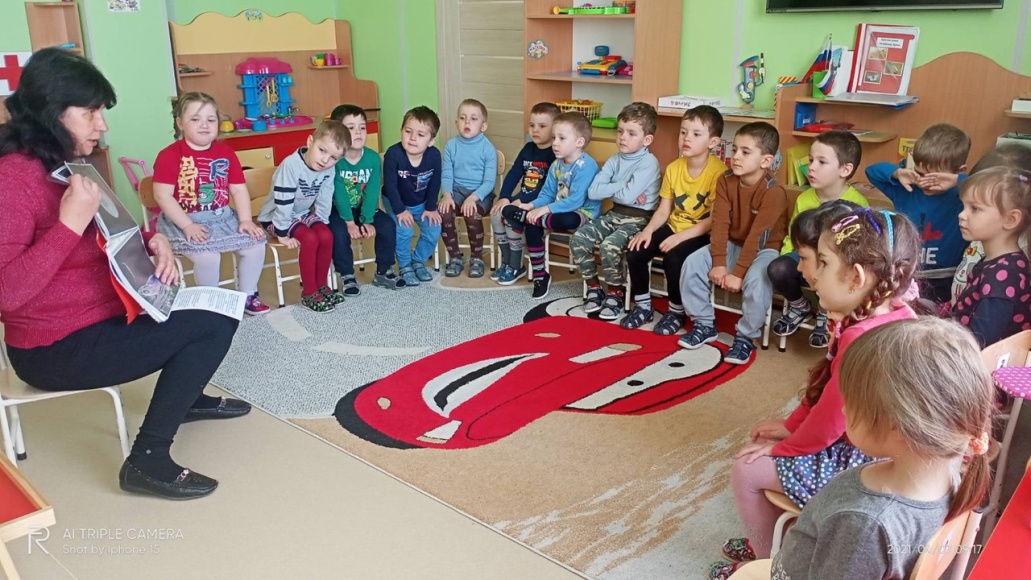 А теперь предлагаю сыграть вам в игру. Дидактическая игра «Найди и назови космическую технику»Задача: Закреплять умение находить, различать и назвать космическую технику.Воспитатель предлагает выбрать из набора картинок космическую технику и правильно назвать её.Ребята, в конце беседы давайте послушаем : «МАРШ  ЮНЫХ  КОСМОНАВТОВ» Сергей МихалковТаинственны звездные далиИ цель наша: их разгадать!Луну космонавты достали,А мы будем дальше летать!К далеким планетам пути пролегли -По трассам Вселенной летят корабли.По трассам Вселенной ведут корабли -Отважные люди Земли.Всегда и во всем пионеры,Добьемся всего, что хотим!Ведя космоплан на Венеру,На Марс по пути залетим!К далеким планетам пути пролегли -По трассам Вселенной летят корабли.По трассам Вселенной ведут корабли -Отважные люди Земли.Свой подвиг Отчизне подарим!Не струсит у нас ни один!Нам служит примером Гагарин -Великой страны гражданин!К далеким планетам пути пролегли -По трассам Вселенной летят корабли.По трассам Вселенной ведут корабли -Отважные люди Земли.